ADATKEZELÉSI TÁJÉKOZTATÓKönnyen Érthető Kommunikáció, egyenlő esélyű hozzáféréscímű konferenciáhozAz Európai Parlament és a Tanács (EU) 2016/679 rendelete (a továbbiakban GDPR) 12. cikk (1) bekezdéseértelmében az Eötvös Loránd Tudományegyetem tájékoztatja az érintettet a Látásmód Szakmai Műhelyeseménysorozat kapcsán történő adatkezelésről.1. Ki lesz az Ön adatainak kezelésére/feldolgozására feljogosítva?Adatkezelő:Eötvös Loránd Tudományegyetem1053 Budapest, Egyetem tér 1-3.Felelős szervezeti egység: Bárczi Gusztáv Gyógypedagógiai Kar, Dékáni HivatalKapcsolattartó neve és elérhetősége (telefon, e-mail): Losoncz Mária, hivatalvezető, dh@barczi.elte.huAdatfeldolgozó: Adatfeldolgozó igénybevételére nem kerül sor.2. Mire használjuk az Ön adatait? Online szakmai műhely megszervezéséhez és megvalósításáhozI.REGISZTRÁCIÓ, KAPCSOLATTARTÁS,LEBONYOLÍTÁSAARENDEZVÉNY SZERVEZÉSE ÉSKezelt adatok köre1. az Ön vezeték- és keresztneve;234...az Ön elektronikus elérhetősége (kapcsolattartáshoz);az Ön munkahelye (amennyiben megadta azt)az Ön munkahelyi beosztása (amennyiben megadta azt)Adatkezelés célja---A részvételi szándék regisztrálása, azonosítás;A rendezvényhez kapcsolódó kapcsolattartás, információk megosztása;A rendezvény lebonyolítása;JogalapGDPR 6. cikk (1) b) – az adatkezelés olyan szerződés teljesítéséhezszükséges, amelyben az érintett az egyik fél, vagy az a szerződés megkötésétmegelőzően az érintett kérésére történő lépések megtételéhez szükséges;Amennyibena kapcsolattartáshoz szükséges adatait nem bocsátjarendelkezésünkre, az eseményen nem tud részt venni.A szerződés az Ön jelentkezésének az ELTE általi elfogadásával jön létre.IdőtartamFenti adatait a Könnyen Érthető Kommunikáció, egyenlő esélyű hozzáféréscímű konferencia megvalósításáig őrizzük meg.Az Önt megillető jogosultságok (részletes kifejtését a jelen tájékoztató melléklete tartalmazza):1. az átlátható tájékoztatáshoz való jog – jelen tájékoztatóval az adatkezelő információt nyújt az adatkezeléskörülményeiről, vagyis többek közt arról, hogy az Ön személyes adatait ki, milyen célból, milyen alapon ésmeddig kezeli, valamint, hogy Önt az adatkezeléssel összefüggésben milyen jogok illetik meg, és azadatkezelésre vonatkozó kérdéseivel, panaszával kihez fordulhat;23. a személyes adataihoz való hozzáférés joga – Ön bármikor megkérdezheti az adatkezelőtől, hogy személyesadatainak kezelése folyamatban van-e, az adatkezelésről teljes körű tájékoztatást kérhet, továbbá kérheti, hogyszemélyes adatairól másolatot kapjon;. személyes adatai helyesbítéséhez való jog – Ön kérheti, hogy az adatkezelő az Ön pontatlan személyes adataitjavítsa ki, vagy ha hiányosak, azokat egészítse ki;45. személyes adatainak törléséhez való jog – Ön kérheti, hogy személyes adatait az adatkezelő törölje;. az adatkezelés korlátozásához való jog – Ön (pl. jogi igények előterjesztése, érvényesítése vagy védelmeérdekében) kérheti, hogy személyes adatait az adatkezelő csak tárolja, és más módon ne kezelje;1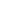 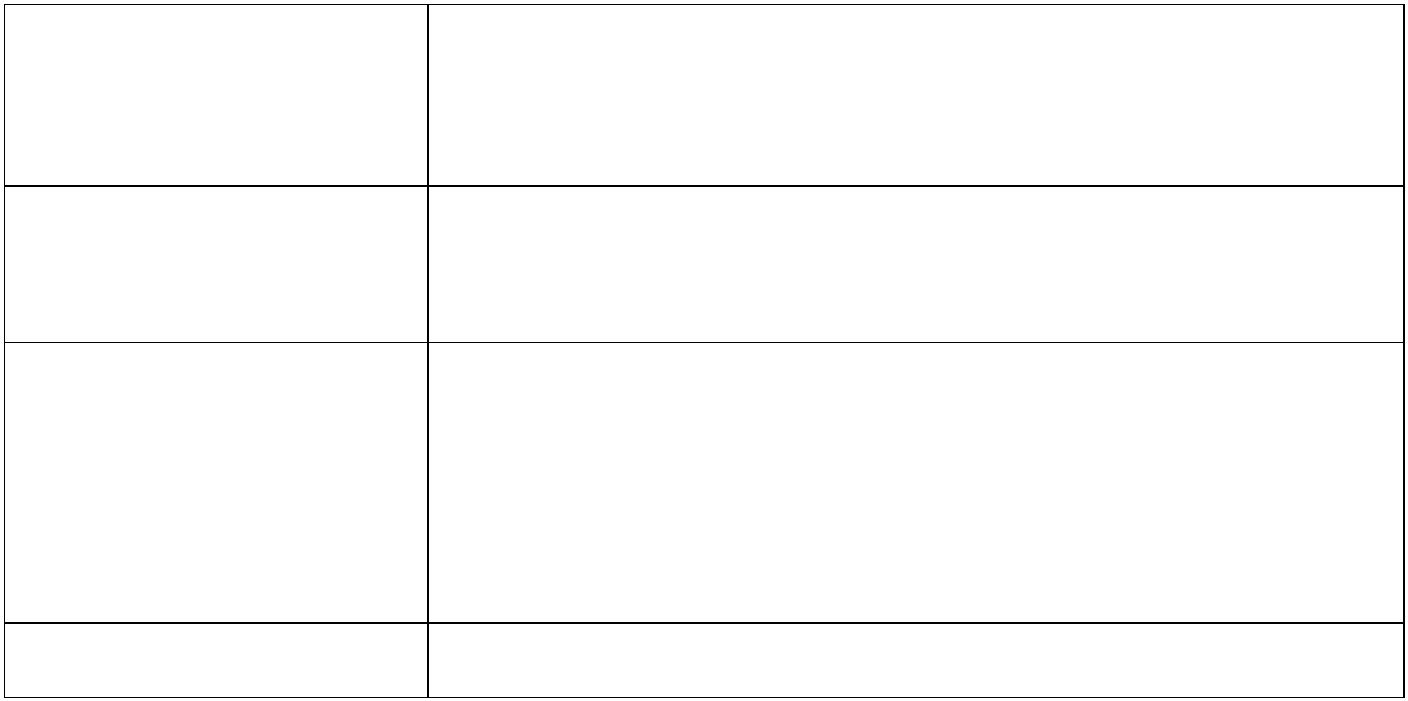 67. a helyesbítésről, törlésről vagy adatkezelés-korlátozásról tájékoztatott címzettek személyére vonatkozótájékoztatás – kérésére tájékoztatjuk Önt a hivatkozott címzettekről;. adathordozhatósághoz való jog – kérheti, hogy az Ön által az adatkezelő rendelkezésére bocsátott személyesadatait tagolt, széles körben használt, géppel olvasható formátumban megkapja az adatkezelőtől, vagy – ha eztechnikailag megvalósítható – az adatkezelő azokat egy másik adatkezelőnek továbbítsa. Ez a jog csak ahozzájárulás vagy szerződés alapján kezelt adatok vonatkozásában illeti meg Önt, feltéve, hogy az adatkezelésautomatizált eszközökkel történik;891. tiltakozáshoz való jog – Ön bármikor tiltakozhat személyes adatainak kezelése ellen, feltéve, hogy azadatkezelés jogalapja jogos érdek vagy az adatkezelés közérdekű vagy az adatkezelőre ruházott közhatalmijogosítvány gyakorlásának keretében végzett feladat végrehajtásához szükséges;. automatizált döntéshozatal elleni fellépéshez való jog – kérheti, hogy ne terjedjen ki Önre a döntés hatálya.Kérjük, jelezze, ha ilyet észlel! Ha a jelen tájékoztató nem tartalmaz információkat az automatizáltdöntéshozatalról, akkor az ez elleni fellépéshez való jog értelemszerűen nem releváns.0. jogorvoslathoz való jog – jogainak megsértése esetén az ELTE adatvédelmi tisztviselőjéhez vagy a NemzetiAdatvédelmi és Információszabadság Hatósághoz vagy bírósághoz fordulhat.Hová fordulhat, ha jogorvoslattal szeretne élni, vagy ha kérdése van?Az Egyetem adatvédelmi  tisztviselőjéhezAdatvédelmi és Stratégiai Adatkezelési Iroda1053 Budapest, Ferenciek tere 6. III. emeletTel.: +36-1-411-6500 / 2855Email: adatvedelem@rk.elte.huTovábbi jogorvoslati lehetőségek:A Nemzeti Adatvédelmi és Információszabadság Hatóság (NAIH)1374 Budapest, Pf. 603.Honlap: www.naih.huTel.: +36-1-391-1400BíróságMagyarországon a pert - az érintett választása szerint - az érintett lakóhelye vagy tartózkodási helye szerintitörvényszék előtt is megindíthatja.2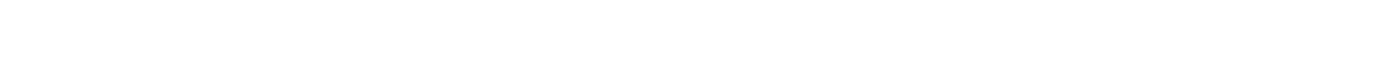 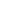 MELLÉKLETAz érintettek adatkezeléssel kapcsolatos jogainak és jogorvoslati lehetőségeinek részletes ismertetéseAz adatkezeléssel érintett (a továbbiakban érintett) adatkezeléssel összefüggő jogainak és jogorvoslatilehetőségeinek ismerete azért fontos, mert az adatkezelő személyes adatokat kezel. Személyes adatnak minősülminden olyan információ, ami alapján az érintett azonosítható. Így személyes adat nem csak az érintett neve,azonosító jele, hanem akár a fizikai, mentális stb. azonosságára jellemző ismeret is1.Az érintett az adatkezeléssel összefüggő jogai gyakorlása érdekében az adatkezelőhöz fordulhat, aki indokolatlankésedelem nélkül, de legkésőbb a kérelem beérkezésétől számított egy hónapon belül tájékoztatja az érintetteta kérelem nyomán hozott intézkedésekről. Szükség esetén, figyelembe véve a kérelem összetettségét és a kérelmekszámát, ez a határidő további két hónappal meghosszabbítható. A határidő meghosszabbításáról az adatkezelő akésedelem okainak megjelölésével a kérelem kézhezvételétől számított egy hónapon belül tájékoztatja azérintettet. Ha az érintett elektronikus úton nyújtotta be a kérelmet, a tájékoztatást lehetőség szerint elektronikusúton kell megadni, kivéve, ha az érintett azt másként kéri.Az alábbiakban az érintettet illető egyes jogok kifejtése olvasható.1. Átlátható tájékoztatáshoz való jog (GDPR 12-14. cikk)Az adatkezelő jelen dokumentummal tesz eleget az adatkezelőre, az adatvédelmi tisztviselőre, az adatkezeléscéljára és jogalapjára, időtartamára, az érintetti jogokra, és a jogorvoslatra, továbbá ha az adatok nem azérintettől származnak, akkor az adatok forrására vonatkozó tájékoztatási kötelezettségének.Az érintett kérésére szóbeli tájékoztatás is adható, feltéve, hogy igazolja a személyazonosságát.2. Az érintett hozzáférési joga (GDPR 15. cikk)Az érintett kérelmezheti az adatkezelőtől a rá vonatkozó személyes adatokhoz való hozzáférést, beleértve azadatkezelés tárgyát képező személyes adatok másolatát. Az érintett jogosult arra, hogy az adatkezelőtőlvisszajelzést kapjon arra vonatkozóan, hogy személyes adatainak kezelése folyamatban van-e, és ha ilyenadatkezelés folyamatban van, jogosult arra, hogy a személyes adatokhoz és a következő információkhozhozzáférést kapjon:a) az adatkezelés céljai;b) az érintett személyes adatok kategóriái;c) azon címzettek vagy címzettek kategóriái, akikkel, illetve amelyekkel a személyes adatokat közölték vagyközölni fogják, ideértve különösen a harmadik országbeli címzetteket, illetve a nemzetközi szervezeteket;d) adott esetben a személyes adatok tárolásának tervezett időtartama, vagy ha ez nem lehetséges, ezen időtartammeghatározásának szempontjai;e) az érintett azon joga, hogy kérelmezheti az adatkezelőtől a rá vonatkozó személyes adatok helyesbítését, törlésétvagy kezelésének korlátozását, és tiltakozhat az ilyen személyes adatok kezelése ellen;f) a valamely felügyeleti hatósághoz címzett panasz benyújtásának joga;g) ha az adatokat nem az érintettől gyűjtötték, a forrásukra vonatkozó minden elérhető információ;h) az automatizált döntéshozatal ténye, ideértve a profilalkotást is, valamint legalább ezekben az esetekben azalkalmazott logikára és arra vonatkozó érthető információk, hogy az ilyen adatkezelés milyen jelentőséggel bír,és az érintettre nézve milyen várható következményekkel jár.34. A helyesbítéshez való jog (GDPR 16. cikk)Az érintett jogosult arra, hogy kérésére az adatkezelő indokolatlan késedelem nélkül helyesbítse a rá vonatkozópontatlan személyes adatokat. Figyelembe véve az adatkezelés célját, az érintett jogosult arra, hogy kérje ahiányos személyes adatok – egyebek mellett kiegészítő nyilatkozat útján történő – kiegészítését.. A törléshez való jog - „ az elfeledtetéshez való jog” (GDPR 17. cikk)A személyes adatot törölni kell, ha12. az adatkezelés célja megszűnt;. az érintett visszavonta a hozzájárulását és az adatkezelésnek nincs más jogalapja;1személyes adat: GDPR 4. cikk, 1. pont: azonosított vagy azonosítható természetes személyre („érintett”) vonatkozó bármelyinformáció; azonosítható az a természetes személy, aki közvetlen vagy közvetett módon, különösen valamely azonosító,például név, szám, helymeghatározó adat, online azonosító vagy a természetes személy testi, fiziológiai, genetikai, szellemi,gazdasági, kulturális vagy szociális azonosságára vonatkozó egy vagy több tényező alapján azonosítható;3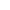 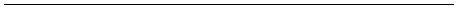 3. az adatkezelés jogos érdeken alapul vagy közérdekű vagy az adatkezelőre ruházott közhatalmi jogosítványgyakorlásának keretében végzett feladat végrehajtásához szükséges, és az érintett tiltakozik az adatkezelésellen;45. az adatkezelés jogellenes;. a személyes adatokat az adatkezelőre alkalmazandó uniós vagy tagállami jogban előírt jogi kötelezettségteljesítéséhez törölni kell;6. az adatok gyűjtésére közvetlenül gyermekeknek kínált, információs társadalommal összefüggőszolgáltatások vonatkozásában került sor.5. Az adatkezelés korlátozásához való jog (GDPR 18. cikk)Az adatkezelő az érintett kérésére korlátozza az adatkezelést, ha123. az érintett vitatja a személyes adatok pontosságát;. az adatkezelés jogellenes, és az érintett ellenzi az adatok törlését;. adatkezelőnek már nincs szüksége a személyes adatokra, de az érintett igényli azokat jogi igényekelőterjesztéséhez, érvényesítéséhez vagy védelméhez;4. az adatkezelés jogos érdeken alapul vagy közérdekű/az adatkezelőre ruházott közhatalmi jogosítványgyakorlásának keretében végzett feladat végrehajtásához szükséges, és az érintett tiltakozik az adatkezelésellen.67. A személyes adatok helyesbítéséhez vagy törléséhez, illetve az adatkezelés korlátozásához kapcsolódóértesítési kötelezettség (GDPR 19. cikk)Az adatkezelő minden olyan címzettet tájékoztat a helyesbítésről, törlésről vagy adatkezelés-korlátozásról,akivel, illetve amellyel a személyes adatot közölték, kivéve, ha ez lehetetlennek bizonyul, vagy aránytalanulnagy erőfeszítést igényel. Az érintettet, kérésére, az adatkezelő tájékoztatja e címzettekről.. Adathordozhatósághoz való jog (GDPR 20. cikk)Az érintett jogosult arra, hogy a rá vonatkozó, általa egy adatkezelő rendelkezésére bocsátott személyesadatokat tagolt, széles körben használt, géppel olvasható formátumban megkapja, továbbá jogosult arra, hogyezeket az adatokat egy másik adatkezelőnek továbbítsa anélkül, hogy ezt akadályozná az az adatkezelő,amelynek a személyes adatokat a rendelkezésére bocsátotta, ha az adatkezelés hozzájáruláson vagyszerződésen alapul és az adatkezelés automatizált módon működik.Az adatok hordozhatóságához való jog gyakorlása során az érintett jogosult arra, hogy – ha ez technikailagmegvalósítható – kérje a személyes adatok adatkezelők közötti közvetlen továbbítását.E jog gyakorlása nem sértheti az elfeledtetéshez való jogot.8. A tiltakozáshoz való jog (GDPR 21. cikk)Az érintett jogosult arra, hogy a saját helyzetével kapcsolatos okokból bármikor tiltakozzon személyesadatainak jogos érdeken alapuló kezelése ellen, vagy ha az adatkezelés közérdekű vagy az adatkezelőreruházott közhatalmi jogosítvány gyakorlásának keretében végzett feladat végrehajtásához szükséges, ideértveaz említett jogalapokon alapuló profilalkotást2 is. Ebben az esetben az adatkezelő a személyes adatokat nemkezelheti tovább, kivéve, ha az adatkezelő bizonyítja, hogy az adatkezelést olyan kényszerítő erejű jogos okokindokolják, amelyek elsőbbséget élveznek az érintett érdekeivel, jogaival és szabadságaival szemben, vagyamelyek jogi igények előterjesztéséhez, érvényesítéséhez vagy védelméhez kapcsolódnak.9. Automatizált döntéshozatal esetén az érintettet megillető jog (GDPR 22. cikk)Az érintett jogosult arra, hogy ne terjedjen ki rá az olyan, kizárólag automatizált adatkezelésen – ideértve aprofilalkotást is – alapuló döntés hatálya, amely rá nézve joghatással járna vagy őt hasonlóképpen jelentősmértékben érintené.Ez a rendelkezés nem alkalmazandó a következő esetekben:a) az érintett és az adatkezelő közötti szerződés megkötése vagy teljesítése érdekében szükséges;b) meghozatalát az adatkezelőre alkalmazandó olyan uniós vagy tagállami jog teszi lehetővé, amely az érintettjogainak és szabadságainak, valamint jogos érdekeinek védelmét szolgáló megfelelő intézkedéseket ismegállapít; vagyc) az érintett kifejezett hozzájárulásán alapul.2GDPR 4. cikk „profilalkotás”: személyes adatok automatizált kezelésének bármely olyan formája, amelynek során aszemélyes adatokat valamely természetes személyhez fűződő bizonyos személyes jellemzők értékelésére, különösen amunkahelyi teljesítményhez, gazdasági helyzethez, egészségi állapothoz, személyes preferenciákhoz, érdeklődéshez,megbízhatósághoz, viselkedéshez, tartózkodási helyhez vagy mozgáshoz kapcsolódó jellemzők elemzésére vagyelőrejelzésére használják;4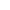 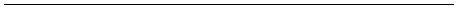 Az adatkezelő köteles biztosítani az érintettnek legalább azt a jogát, hogy az adatkezelő részéről emberibeavatkozást kérjen, álláspontját kifejezze, és a döntéssel szemben kifogást nyújtson be.110. Jogorvoslat igénybevétele – vagylagosan rendelkezésre álló lehetőségek0.1. Adatvédelmi  tisztviselő (GDPR 38-39. cikk)Az érintettek a személyes adataik kezeléséhez és a GDPR szerinti jogaik gyakorlásához kapcsolódóvalamennyi kérdésben az adatvédelmi tisztviselőhöz fordulhatnak (GDPR 38. cikk (4) bek.).Ha az adatkezelő nem tesz intézkedéseket az érintett kérelme nyomán, késedelem nélkül, de legkésőbb akérelem beérkezésétől számított egy hónapon belül tájékoztatja az érintettet az intézkedés elmaradásánakokairól, valamint arról, hogy az érintett panaszt nyújthat be valamely felügyeleti hatóságnál, és élhet bíróságijogorvoslati jogával. (GDPR 12. cikk (4) bek.)10.2. Nemzeti Adatvédelmi és Információszabadság Hatóságnál kezdeményezhető vizsgálat (GDPR 57. Cikk, 77.cikk, Infotv.3 51/A. (1) bekezdés, 52-54.§, 55.§ (1)-(2), 56-58. §,)A Nemzeti Adatvédelmi és Információszabadság Hatóságnál (a továbbiakban Hatóság) bejelentéssel bárki(tehát nem csak az érintett) vizsgálatot kezdeményezhet arra hivatkozással, hogy személyes adatokkezelésével kapcsolatban jogsérelem következett be, vagy annak közvetlen veszélye fennáll.Fontos, hogy a bejelentés ne legyen névtelen, különben a Hatóság érdemi vizsgálat nélkül elutasíthatja abejelentést. A további elutasítási indokokat az Infotv. 53. §-a tartalmazza.A Hatóság vizsgálata ingyenes, a vizsgálat költségeit a Hatóság előlegezi és viseli. Az eljárás lefolytatásáravonatkozó részletes szabályokat az Infotv. 54.§, 55. § (1)-(2) bekezdése, 56-58. §-ai tartalmazzák.Döntést főszabály szerint a bejelentés érkezésétől számított két hónapon belül hoz.10.3.Bírósági jogérvényesítés (GDPR 79. cikk, Infotv. 23. §,)Az érintett a jogainak megsértése esetén az adatkezelő ellen bírósághoz fordulhat, mivel minden érintetthatékony bírósági jogorvoslatra jogosult, ha megítélése szerint a személyes adatainak a GDPR-nak nemmegfelelő kezelése következtében megsértették a GDPR-ban rögzített jogait (lásd.fent).A pert az adatkezelővel vagy az adatfeldolgozóval szemben, az adatkezelő vagy az adatfeldolgozótevékenységi helye szerinti tagállam bírósága előtt kell megindítani. Az ilyen eljárás megindítható az érintettszokásos tartózkodási helye szerinti tagállam bírósága előtt is, kivéve, ha az adatkezelő vagy az adatfeldolgozóvalamely tagállamnak a közhatalmi jogkörében eljáró közhatalmi szerve.Magyarországon a pert - az érintett választása szerint - az érintett lakóhelye vagy tartózkodási helye szerintitörvényszék előtt is megindíthatja.Az érintett a perben kártérítést/sérelemdíjat követelhet az adatkezelőtől:--ha az adatkezelő az érintett adatainak jogellenes kezelésével vagy az adatbiztonság követelményeinekmegszegésével másnak kárt okoz, köteles azt megtéríteni;ha az adatkezelő az érintett adatainak jogellenes kezelésével vagy az adatbiztonság követelményeinekmegszegésével megsérti az érintett személyiségi jogát (pl. személyes adat illetéktelen személlyel valóközlése vagy nyilvánosságra hozatala), az érintett sérelemdíjat követelhet az adatkezelőtől.3Infotv.: az információs önrendelkezési jogról és az információszabadságról szóló 2011. évi CXII. törvény5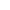 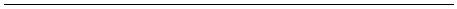 